תיק שטח שדה בוקר מערב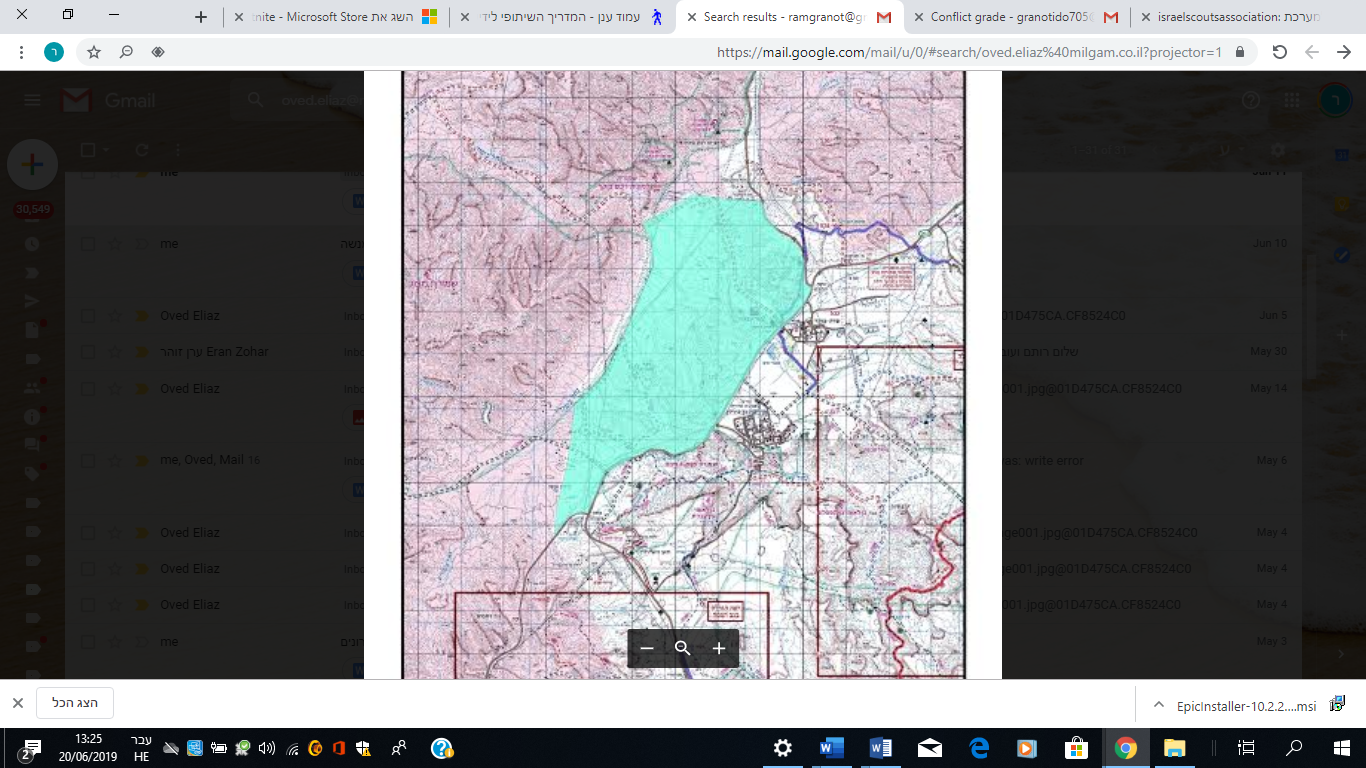 גבולות הגזרה של תא השטח:בצפון – נחל בוקר וכביש 40במערב – נחל הבשור – ממערב לג"ג זה ש"א 600 בדרום – סימון שבילים שחור וברורבמזרח – כביש 204כניסה רכובה לתא השטח יכולה להתבצע חניון הרועה שמול מדרשת בן גוריוןאופי השטח: תא שטח מדברי וחשוף לחלוטין. שלוחות וערוצים המתנקזים לנחל הבשור בכיוון כללי מערבה. מגובה 540 ועד גובה 450.בשטח קיימים אזורי מצוקונים ומדרגות סלע שחייבים להתייחס אליהם בסיור שטח ובתדריכים. בשטח נמצאו מספר בורות מים עתיקים בגובה של כ-3 מטר. כמו כן בתקופת החורף קיימים גבים עמוקים.במערב תא השטח שמורת מצוק הצינים של החברה להגנת הטבע שמשמש גם כשטח אש ברטוב של בסיס שיבטה.בדרום תא שטח זה מספר מאהלי בדואים.משמעויות לתנועה בשטח:רגלי -  השטח מתאים מאוד  ללימוד טופוגרפיה  ומתאים מאוד   לתנועה רגלית , התנועה יחסית פשוטה מנקודה לנקודה כאשר הסיכון העיקרי בה הם המצוקונים ומדרגות הסלע.רכוב – בשטח מספר סימוני שבילים של החברה להגנת הטבע , יש לנוע ע"ג צירים בלבד. קיימים מספר מקומות מסובכים יותר לנסיעה בעיקר לנהג שאינו מיומן בנהיגת שטח.אזורים אסורים לכניסה:מאהלי בדואיםחוות עץ הזית – צפון תא השטחגבי מים מלאיםנת"בים כלליים למנווטים:טבלת נת"בים לחפ"ק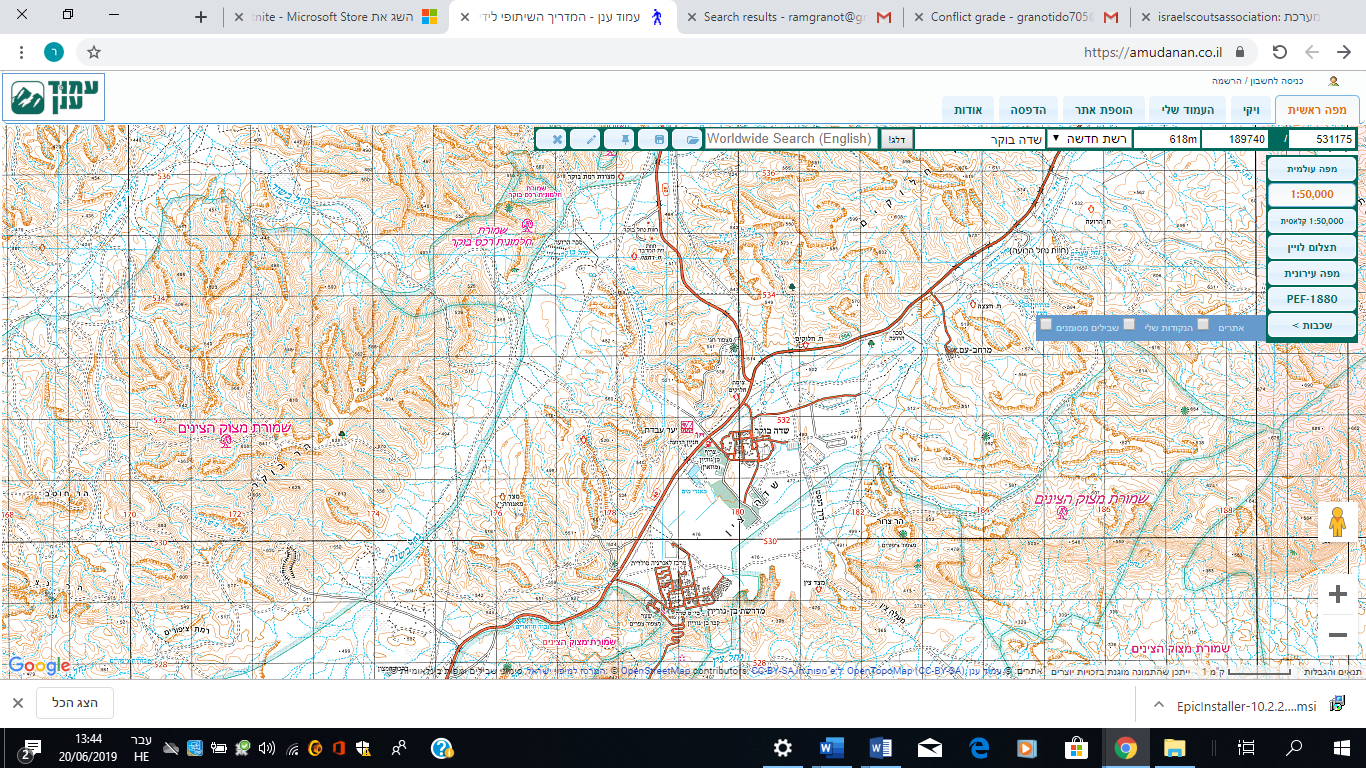 הנת"בפירוטפעולת מניעה, בקרה וסימוןכניסה לשטח אשמערבית לשטח – ש"א 600 – שייך לבסיס שיבטההגדרת ג"ג ברורים מאוד לחניכים.ג"ג מערבי – נחל הבשור מאוד ברור ומתחם היטב את תא השטחפגיעה מרכב תו"כ התארגנות לטיול/ניווטפריקת החניכים והציוד ע"ג כביש, יכולה להוות סכנה ממשיתיש לסמן בסיור שטח מקום ברור לכניסת האוטובוס והמשאית ציוד.יש לתכנן נקודה גם בהגעה וגם לסיום האימוןכבישים מהירים פגיעה במנווטים תו"כ ניווטכביש מהיר בג"ג המזרחי והצפוניאין להתקרב, לכבישים ראשים למרחק של פחות מ 10 מטר. פגיעת רכב חולף ע"ג השביליםבשטח תנועה של רכבים רגילים ורכבי 4*4. במידה ורואים או שומעים רכב יש לרדת מהשביליםאין לשבת ולנוח על גבי שבילים - או בכל מקום בשטח בו נראה שרכבים יכולים לנוע. דו"צ מול מאהלים בדואיםבדרום תא השטח מספר מאהליםאין לנוע בקרבת מאהלים ואין לייצר חיכוך מול האוכלוסיההדרדרות ופגיעה תו"כ תנועהבאיזור קיימים מצוקונים ומדרגות סלעיש לשים לב לתנועה ביום ובעיקר בלילהשיטפון איזור חשש לשיטפונות בחורףתיאום מלא מול חדר מצבנפילה לבורות או לערוצי נחלבמקום מספר בורות ישנים בגובה 3 מטר.הנחלים באיזור מחורצים וגבוהיםיש לתדרך את החניכיםיש לסמן את הבורות המוכרים ע"ג העזריםיש לשים לב בחציית הערוצים המחורציםטביעה בגביםבשטח מספר גבים המתמלאים בתקופת החורףאין כניסה לגבי מים!עקיצה שטח מדברי – חשש לעקיצה/הכשהוידוא של יכולת הגעה מהירה לכלל המתאמנים הנת"בפירוטפעולת מניעה, בקרה וסימוןהתהפכותככלל השבילים המסומנים נוחים לנסיעה, קיימים מספר קטעי עבירות יותר מסובכיםתכנון הנסיעה ע"ג הצירים המסומניםבדיקת הציר ברגל לפני כניסה לשיפועים בעייתייםהיפגעות בזמן כניסת  ויציאת רכבים   לשטח האימוןג"ג צפוני – כביש מהיר יחסיתיש לתכנן כניסה ויציאה במקומות ברורים ובטוחים מס"ד 1 – שטח אש ברטוב תיאור כללי – שטח אש גדול ומרכזי השייך לבסיס שיבטהנת"ב – כניסה של המתאמנים/חפ"ק לתוך תרגיל המתקיים בתא השטחדרכי מניעה – סימון ברור של הג"ג.תדרוך מפורט של המתאמנים.מס"ד 2 – מאהלי בדואיםתיאור כללי – מאהלים בדואים בדרום תא השטחנת"ב – דו"צ למול התושבים  דרכי מניעה – אין לחצות את המאהלים . אין לייצר חיכוך מול התושבים במקוםמס"ד 3 – ואדי רםתיאור כללי – ואדי עם מצוק וגבנת"ב – נפילה מהמצוק  דרכי מניעה – יש לסמן במפות . אסור לנסות לרדת במפלעיגולים כחולים – בורות מסומניםתיאור כללי – בורות מים עמוקיםנת"ב – נפילה לתןך הבורות  דרכי מניעה – סימון הבורות . תדריך המתאמנים. יש להבין שיכולים להיות בורות נוספים שאינם מסומנים.